Town of Westport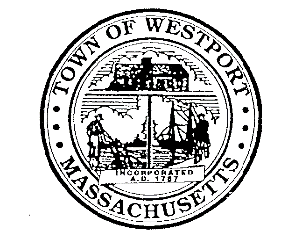 Planning Board856 Main RoadWestport, MA 02790www.westport-ma.com                               		                                                          Tel:  (508) 636-1037planning@westport-ma.gov	                                                                       	Fax: (508) 636-1031                                                                                                                            Form C Application No. ____________         	                                                      Date_________________APPLICATION FOR APPROVAL OF DEFINITIVE SUBDIVISION PLAN To the Planning Board of the Town of Westport, Massachusetts:The undersigned, being the applicant as defined under M.G.L., Chapter 41, Section 81-L, for approval of a proposed subdivision shown on plan entitled: ___________________________________________________________________________________________________________by ___________________________________________________________________________ and dated _________ and described as follows: located:________________________________,number of lots proposed_________, total acreage of tract __________, hereby submits said plan as a DEFINITIVE plan in accordance with the Rules and Regulations of the Town of Westport Planning Board and makes application to the Board for approval of said plan.The undersigned’s title to said land is derived from _______________________________________________________________________, by deed dated ________________________ and recorded in the Bristol County Southern District Registry of Deeds in Book  _____, Page ____, registered in the Bristol County Southern District Registry of Land Court, Certificate of Title No. _______; and said land is free of encumbrances except for the following: __________________________________________________________________________________________________________________________________________________________________________________________________________________________________________Said plan has /has not  (check one) evolved from a preliminary plan submitted to the Board on _________(date) and approved (with modifications) /disapproved  on _________(date).The undersigned hereby applies for the approval of said DEFINITIVE plan by the Board, in belief that the plan conforms to the Board’s Rules and Regulations and further agrees not to commence any work on site until the application’s statutory approval period has lapsed.Applicant’s signature ________________________Applicant’s address  _________________________ 	____________________________________________________________________________________Applicant’s phone # _________________________Applicant’s e-mail  __________________________Owner’s signature and address if not the applicantor the applicant’s authorization if not the owner.______________________________________________________________________________________________________________________________FORM CPAGE TWOBoard of Health - Receipt of Definitive Subdivision PlanA copy of the PLAN entitled _________________________________ dated ___________   for __________________________________  was received by the Westport Board of Health:Date _________________________Time _________________________Signature _____________________FORM CPAGE THREEChecklist of items to be submitted with application as required by Westport Planning Board Rules and Regulations.1.    	Form C Application2.    	Application fees:	Amount submitted:   $ ______________3.    	Original Plan:   # sheets ___________4.    	Copies of Plan:  (3)  24” x 36” copies ___________			   (12) 11” x 17” copies __________Engineering Stormwater CalculationsForm D.Owner’s signed and notarized authorization letter that Applicant may act upon owner’s behalf, if applicant is not the owner. 